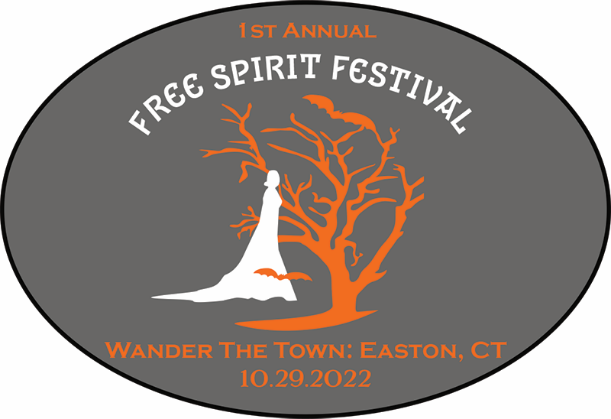 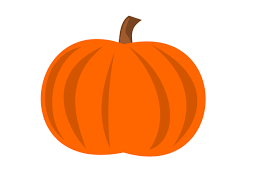    Park & Recreation Office: 652 Morehouse Road                  11:00 AM – 2:00 PM    Air brush tattoo’s, Inflatable Ax Toss & Zombie Maze	   Halloween Arts & Crafts (Extended Day Staff) and GAMES! (Courtesy of the PTO) Library: 691 Morehouse Road1:00 PM  - 2:00 PM            John Higby the “Yo Yo Guy” High energy, interactive YO YO SHOW!                2:00 PM– 3:00 PM             Halloween Story Time (Ages 3-7) Fun and spooky story time with a craft!                                     **REGISTRATION REQUIRED FOR BOTH EVENTS ( https://www.eastonlibrary.org/)**Christ Church: 59 Church Road 	  	Friday 10/28        7:30-9PM       Jackson Pike Skiffers and Friends Concert Saturday 10/29   5K    10 AM – 1:00 PM                                                11:00 Am Kids Fun Run       11:30 Kids Shuttle Run                                              9:45am-12 pm Race Day face painting w/Easton Pride and refreshments on route                                             10:30 AM – 12:00 PM Easton Arts Council: pumpkin decorating (as supplies last)		             12:00 PM Awards CeremonySaturday from 9 AM - 1:00 PM Union Cemetery of Easton will be at Christ Church with information/flyers (Accepting donations)  unioncemeteryofeaston@gmail.com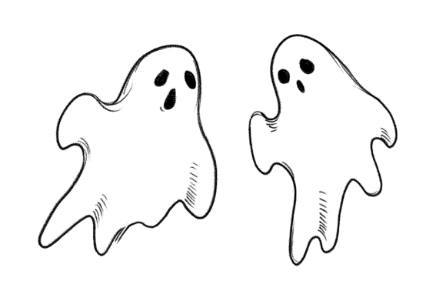 